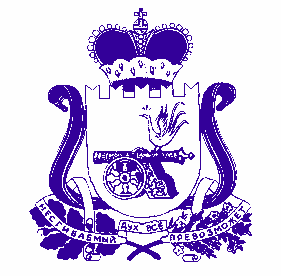 АДМИНИСТРАЦИЯОЗЕРНЕНСКОГО ГОРОДСКОГО ПОСЕЛЕНИЯ ДУХОВЩИНСКОГО РАЙОНА СМОЛЕНСКОЙ ОБЛАСТИПОСТАНОВЛЕНИЕот 17.06.2020      №  56     О внесении изменений в программу «Комплексного развития транспортной инфраструктуры Озерненского городского поселения Духовщинского района Смоленской области» на период 2018-2028 годы, утвержденную постановлением Администрации Озерненского городского поселения Духовщинского района Смоленской области от 27.12.2017 № 187 В соответствии с Градостроительным Кодексом, Федеральным законом от 06 октября 2003 года №131-ФЗ «Об общих принципах организации местного самоуправления в Российской Федерации», Уставом Озерненского городского поселения Духовщинского района Смоленской области, Администрация Озерненского городского поселения Духовщинского района Смоленской областиПОСТАНОВЛЯЕТ:1.	Программу «Комплексного развития транспортной инфраструктуры Озерненского городского поселения Духовщинского района Смоленской области» на 2018-2028 годы (далее–программа), утвержденную постановлением Администрации Озерненского городского поселения Духовщинского района Смоленской области от 27.12.2017 № 187, изложить в новой редакции (прилагается).Настоящее постановление разместить на официальном сайте Администрации Озерненского городского поселения Духовщинского района Смоленской области в сети Интернет ozerniy.admin-smolensk.Контроль исполнения настоящего постановления оставляю за собой.Глава муниципального образования Озерненского городского поселенияДуховщинского районаСмоленской областиО.В. Тихонова